ТЕХНИЧЕСКАЯ СПЕЦИФИКАЦИЯ
21.12.2012ТЕХНИЧЕСКАЯ СПЕЦИФИКАЦИЯ
21.12.2012Супи Саунапесу - Supi saunapesu Супи Саунапесу - Supi saunapesu 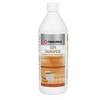  Увеличить 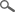 ТИПКислое дезинфицирующее, отбеливающее, растворяющее известковые соли моющее средство. Увеличить ОБЛАСТЬ ПРИМЕНЕНИЯПрименяется для очистки бани и влажных помещений. Слабое по составу, не вызывает коррозии, однако, при очистке зашпатлеванных швов концентратом или крепким раствором, следует соблюдать осторожность, не применять одновременно со средствами, содержащими хлор. Увеличить ОБЪЕКТЫ ПРИМЕНЕНИЯПримняется для очистки бани и влажных помещений.  Увеличить ТЕХНИЧЕСКИЕ ДАННЫЕ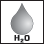 Тара0,5 л, 1 л.0,5 л, 1 л.РастворительВодаВодаСоотношения смешиванияВводить 0,1-0,2 л средства в 5 л воды в зависимости от загрязненности очищаемой поверхности.Вводить 0,1-0,2 л средства в 5 л воды в зависимости от загрязненности очищаемой поверхности.Способ нанесенияНаносится губкой или щеткой.Наносится губкой или щеткой.Плотность1,03 кг/л.1,03 кг/л.ХранениеЗащищать от мороза.Защищать от мороза.Код001 7099001 7099Свидетельство о государственной регистрацииСвидетельство о государственной регистрацииСвидетельство о государственной регистрацииИНСТРУКЦИЯ ПО ИСПОЛЬЗОВАНИЮ ИЗДЕЛИЯУсловия при обработкеТемпература воздуха, раствора и подложки должна быть не ниже +5 ºС и относительная влажность воздуха – не выше 80 %. Температура воздуха, раствора и подложки должна быть не ниже +5 ºС и относительная влажность воздуха – не выше 80 %. ОбработкаРастворение известковых солей: 
Использовать 10–15 %-ный раствор. Для удаления толстых слоев известковых солей и грязных пятен можно использовать неразбавленное средство. 

Отбеливание полков: 
Смешать с одинаковым количеством воды (1:1) и дать воздействовать минут 15. ВНИМАНИЕ! После обработки всегда промывать полок чистой водой.Растворение известковых солей: 
Использовать 10–15 %-ный раствор. Для удаления толстых слоев известковых солей и грязных пятен можно использовать неразбавленное средство. 

Отбеливание полков: 
Смешать с одинаковым количеством воды (1:1) и дать воздействовать минут 15. ВНИМАНИЕ! После обработки всегда промывать полок чистой водой.Очистка инструментовРабочий инструмент промыть водой.Рабочий инструмент промыть водой.ОХРАНА ТРУДА Содержит менее 5 % фосфорной кислоты. СИЛЬНОРАЗЪЕДАЮЩЕЕ ВЕЩЕСТВО. Использовать соответствующую защитную одежду, перчатки и средства защиты для глаз/лица. В случае попадания химиката в глаза немедленно промыть их большим количеством воды и обратиться к врачу. Немедленно снять всю загрязненную одежду. Избегать вдыхания паров. Обеспечить эффективную вентиляцию. При несчастном случае или недомогании немедленно обратиться к врачу и показать данную этикетку или упаковку. Хранить закрытым на замок. Хранить в недоступном для детей месте. Содержит менее 5 % неионных поверхностно-активных веществ, менее 5 % катионных поверхностно-активных веществ и менее 5 % ароматизирующих веществ. На продукт имеется паспорт техники безопасности.Паспорт техники безопасности Содержит менее 5 % фосфорной кислоты. СИЛЬНОРАЗЪЕДАЮЩЕЕ ВЕЩЕСТВО. Использовать соответствующую защитную одежду, перчатки и средства защиты для глаз/лица. В случае попадания химиката в глаза немедленно промыть их большим количеством воды и обратиться к врачу. Немедленно снять всю загрязненную одежду. Избегать вдыхания паров. Обеспечить эффективную вентиляцию. При несчастном случае или недомогании немедленно обратиться к врачу и показать данную этикетку или упаковку. Хранить закрытым на замок. Хранить в недоступном для детей месте. Содержит менее 5 % неионных поверхностно-активных веществ, менее 5 % катионных поверхностно-активных веществ и менее 5 % ароматизирующих веществ. На продукт имеется паспорт техники безопасности.Паспорт техники безопасности 
Разъедающее вещество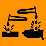 Содержит менее 5 % фосфорной кислоты. СИЛЬНОРАЗЪЕДАЮЩЕЕ ВЕЩЕСТВО. Использовать соответствующую защитную одежду, перчатки и средства защиты для глаз/лица. В случае попадания химиката в глаза немедленно промыть их большим количеством воды и обратиться к врачу. Немедленно снять всю загрязненную одежду. Избегать вдыхания паров. Обеспечить эффективную вентиляцию. При несчастном случае или недомогании немедленно обратиться к врачу и показать данную этикетку или упаковку. Хранить закрытым на замок. Хранить в недоступном для детей месте. Содержит менее 5 % неионных поверхностно-активных веществ, менее 5 % катионных поверхностно-активных веществ и менее 5 % ароматизирующих веществ. На продукт имеется паспорт техники безопасности.Паспорт техники безопасности Содержит менее 5 % фосфорной кислоты. СИЛЬНОРАЗЪЕДАЮЩЕЕ ВЕЩЕСТВО. Использовать соответствующую защитную одежду, перчатки и средства защиты для глаз/лица. В случае попадания химиката в глаза немедленно промыть их большим количеством воды и обратиться к врачу. Немедленно снять всю загрязненную одежду. Избегать вдыхания паров. Обеспечить эффективную вентиляцию. При несчастном случае или недомогании немедленно обратиться к врачу и показать данную этикетку или упаковку. Хранить закрытым на замок. Хранить в недоступном для детей месте. Содержит менее 5 % неионных поверхностно-активных веществ, менее 5 % катионных поверхностно-активных веществ и менее 5 % ароматизирующих веществ. На продукт имеется паспорт техники безопасности.Паспорт техники безопасности ОХРАНА ОКРУЖАЮЩЕЙ СРЕДЫ И УТИЛИЗАЦИЯ ОТХОДОВНе выливать в канализацию, водоем или в землю. Жидкие остатки передать в место сбора вредных отходов. Пустые, сухие банки можно вывезти на свалку – соблюдать местное законодательство. Не выливать в канализацию, водоем или в землю. Жидкие остатки передать в место сбора вредных отходов. Пустые, сухие банки можно вывезти на свалку – соблюдать местное законодательство. ТРАНСПОРТИРОВКАVAK/ADR 8 IIIVAK/ADR 8 III---